DAD-BEBD-011 Rev. 01/23)DAD-BEBD-011 Rev. 01/23)DAD-BEBD-011 Rev. 01/23)DAD-BEBD-011 Rev. 01/23)DAD-BEBD-011 Rev. 01/23)DAD-BEBD-011 Rev. 01/23)DAD-BEBD-011 Rev. 01/23)DAD-BEBD-011 Rev. 01/23)DAD-BEBD-011 Rev. 01/23)DAD-BEBD-011 Rev. 01/23)DAD-BEBD-011 Rev. 01/23)DAD-BEBD-011 Rev. 01/23)DAD-BEBD-011 Rev. 01/23)DAD-BEBD-011 Rev. 01/23)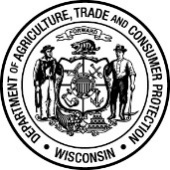 Wisconsin Department of Agriculture, Trade and Consumer ProtectionDivision of Agricultural DevelopmentPO Box 8911,   Madison, WI 53708-8911Phone: (608) 224-5095Wisconsin Department of Agriculture, Trade and Consumer ProtectionDivision of Agricultural DevelopmentPO Box 8911,   Madison, WI 53708-8911Phone: (608) 224-5095Wisconsin Department of Agriculture, Trade and Consumer ProtectionDivision of Agricultural DevelopmentPO Box 8911,   Madison, WI 53708-8911Phone: (608) 224-5095Wisconsin Department of Agriculture, Trade and Consumer ProtectionDivision of Agricultural DevelopmentPO Box 8911,   Madison, WI 53708-8911Phone: (608) 224-5095Wisconsin Department of Agriculture, Trade and Consumer ProtectionDivision of Agricultural DevelopmentPO Box 8911,   Madison, WI 53708-8911Phone: (608) 224-5095Wisconsin Department of Agriculture, Trade and Consumer ProtectionDivision of Agricultural DevelopmentPO Box 8911,   Madison, WI 53708-8911Phone: (608) 224-5095Wisconsin Department of Agriculture, Trade and Consumer ProtectionDivision of Agricultural DevelopmentPO Box 8911,   Madison, WI 53708-8911Phone: (608) 224-5095Wisconsin Department of Agriculture, Trade and Consumer ProtectionDivision of Agricultural DevelopmentPO Box 8911,   Madison, WI 53708-8911Phone: (608) 224-5095Wisconsin Department of Agriculture, Trade and Consumer ProtectionDivision of Agricultural DevelopmentPO Box 8911,   Madison, WI 53708-8911Phone: (608) 224-5095Wisconsin Department of Agriculture, Trade and Consumer ProtectionDivision of Agricultural DevelopmentPO Box 8911,   Madison, WI 53708-8911Phone: (608) 224-5095Wisconsin Department of Agriculture, Trade and Consumer ProtectionDivision of Agricultural DevelopmentPO Box 8911,   Madison, WI 53708-8911Phone: (608) 224-5095Wisconsin Department of Agriculture, Trade and Consumer ProtectionDivision of Agricultural DevelopmentPO Box 8911,   Madison, WI 53708-8911Phone: (608) 224-5095Wisconsin Department of Agriculture, Trade and Consumer ProtectionDivision of Agricultural DevelopmentPO Box 8911,   Madison, WI 53708-8911Phone: (608) 224-5095DATCP Farm to School Advisory Council - 2023 Nomination FormDATCP Farm to School Advisory Council - 2023 Nomination FormDATCP Farm to School Advisory Council - 2023 Nomination FormDATCP Farm to School Advisory Council - 2023 Nomination FormDATCP Farm to School Advisory Council - 2023 Nomination FormDATCP Farm to School Advisory Council - 2023 Nomination FormDATCP Farm to School Advisory Council - 2023 Nomination FormDATCP Farm to School Advisory Council - 2023 Nomination FormDATCP Farm to School Advisory Council - 2023 Nomination FormDATCP Farm to School Advisory Council - 2023 Nomination FormDATCP Farm to School Advisory Council - 2023 Nomination FormDATCP Farm to School Advisory Council - 2023 Nomination FormDATCP Farm to School Advisory Council - 2023 Nomination FormDATCP Farm to School Advisory Council - 2023 Nomination Forms. 15.04(l)(c), Statss. 15.04(l)(c), Statss. 15.04(l)(c), Statss. 15.04(l)(c), Statss. 15.04(l)(c), Statss. 15.04(l)(c), Statss. 15.04(l)(c), Statss. 15.04(l)(c), Statss. 15.04(l)(c), Statss. 15.04(l)(c), Statss. 15.04(l)(c), Statss. 15.04(l)(c), Statss. 15.04(l)(c), Statss. 15.04(l)(c), Stats I would like the opportunity to serve on the Farm to School Advisory Council. I would like the opportunity to serve on the Farm to School Advisory Council. I would like the opportunity to serve on the Farm to School Advisory Council. I would like the opportunity to serve on the Farm to School Advisory Council. I would like the opportunity to serve on the Farm to School Advisory Council. I would like the opportunity to serve on the Farm to School Advisory Council. I would like the opportunity to serve on the Farm to School Advisory Council. I would like the opportunity to serve on the Farm to School Advisory Council. I would like the opportunity to serve on the Farm to School Advisory Council. I would like the opportunity to serve on the Farm to School Advisory Council. I would like the opportunity to serve on the Farm to School Advisory Council. I nominate (nominee’s name) I nominate (nominee’s name) I nominate (nominee’s name)to serve on the Council.to serve on the Council.to serve on the Council.to serve on the Council.to serve on the Council.NOMINEE NAMENOMINEE NAMENOMINEE NAMENOMINEE NAMENOMINEE AFFILIATIONNOMINEE AFFILIATIONNOMINEE AFFILIATIONNOMINEE AFFILIATIONNOMINEE AFFILIATIONNOMINEE AFFILIATIONNOMINEE AFFILIATIONSTREET ADDRESSSTREET ADDRESSSTREET ADDRESSSTREET ADDRESSCITYCITYCITYSTATESTATEZIPZIPPHONE: (   )     -     PHONE: (   )     -     E-MAILE-MAILE-MAILE-MAILE-MAILE-MAILE-MAILE-MAILE-MAILIf you are nominating someone else, please provide your contact information:If you are nominating someone else, please provide your contact information:If you are nominating someone else, please provide your contact information:If you are nominating someone else, please provide your contact information:If you are nominating someone else, please provide your contact information:If you are nominating someone else, please provide your contact information:If you are nominating someone else, please provide your contact information:If you are nominating someone else, please provide your contact information:If you are nominating someone else, please provide your contact information:If you are nominating someone else, please provide your contact information:If you are nominating someone else, please provide your contact information:If you are nominating someone else, please provide your contact information:If you are nominating someone else, please provide your contact information:AFFILIATION/FARM NAMEAFFILIATION/FARM NAMEAFFILIATION/FARM NAMEAFFILIATION/FARM NAMEAFFILIATION/FARM NAMEAFFILIATION/FARM NAMEAFFILIATION/FARM NAMEAFFILIATION/FARM NAMEAFFILIATION/FARM NAMEAFFILIATION/FARM NAMEAFFILIATION/FARM NAMEAFFILIATION/FARM NAMEAFFILIATION/FARM NAMESTREET ADDRESSSTREET ADDRESSSTREET ADDRESSSTREET ADDRESSSTREET ADDRESSCITYCITYCITYSTATESTATEZIPZIPZIPPHONE: (   )     -     PHONE: (   )     -     E-MAILE-MAILE-MAILE-MAILE-MAILE-MAILE-MAILE-MAILE-MAILE-MAILE-MAILWhat category best describes this individual? What category best describes this individual? What category best describes this individual? What category best describes this individual? What category best describes this individual? What category best describes this individual? What category best describes this individual? What category best describes this individual? What category best describes this individual? What category best describes this individual? What category best describes this individual? What category best describes this individual? What category best describes this individual?  Farmer selling to Schools (Direct, Wholesale, through an aggregator, or Processor) Farmer selling to Schools (Direct, Wholesale, through an aggregator, or Processor) Farmer selling to Schools (Direct, Wholesale, through an aggregator, or Processor) Farmer selling to Schools (Direct, Wholesale, through an aggregator, or Processor) Meal Program/ Food Service Personnel Meal Program/ Food Service Personnel Meal Program/ Food Service Personnel Meal Program/ Food Service Personnel Meal Program/ Food Service Personnel Meal Program/ Food Service Personnel Meal Program/ Food Service Personnel Meal Program/ Food Service Personnel Meal Program/ Food Service Personnel Child Health Professional Child Health Professional Child Health Professional Child Health Professional Other Farm to School Professionals Other Farm to School Professionals Other Farm to School Professionals Other Farm to School Professionals Other Farm to School Professionals Other Farm to School Professionals Other Farm to School Professionals Other Farm to School Professionals Other Farm to School Professionals Work in a Supporting Organization Work in a Supporting Organization Work in a Supporting Organization Work in a Supporting OrganizationWhat background, experience, and/or education would this person bring to the Advisory Council? What background, experience, and/or education would this person bring to the Advisory Council? What background, experience, and/or education would this person bring to the Advisory Council? What background, experience, and/or education would this person bring to the Advisory Council? What background, experience, and/or education would this person bring to the Advisory Council? What background, experience, and/or education would this person bring to the Advisory Council? What background, experience, and/or education would this person bring to the Advisory Council? What background, experience, and/or education would this person bring to the Advisory Council? What background, experience, and/or education would this person bring to the Advisory Council? What background, experience, and/or education would this person bring to the Advisory Council? What background, experience, and/or education would this person bring to the Advisory Council? What background, experience, and/or education would this person bring to the Advisory Council? What background, experience, and/or education would this person bring to the Advisory Council? What background, experience, and/or education would this person bring to the Advisory Council? What interpersonal, organizational, and/or leadership skills would this person bring to the Council?What interpersonal, organizational, and/or leadership skills would this person bring to the Council?What interpersonal, organizational, and/or leadership skills would this person bring to the Council?What interpersonal, organizational, and/or leadership skills would this person bring to the Council?What interpersonal, organizational, and/or leadership skills would this person bring to the Council?What interpersonal, organizational, and/or leadership skills would this person bring to the Council?What interpersonal, organizational, and/or leadership skills would this person bring to the Council?What interpersonal, organizational, and/or leadership skills would this person bring to the Council?What interpersonal, organizational, and/or leadership skills would this person bring to the Council?What interpersonal, organizational, and/or leadership skills would this person bring to the Council?What interpersonal, organizational, and/or leadership skills would this person bring to the Council?What interpersonal, organizational, and/or leadership skills would this person bring to the Council?What interpersonal, organizational, and/or leadership skills would this person bring to the Council?What interpersonal, organizational, and/or leadership skills would this person bring to the Council?In what capacity/role could the nominee share information and communicate with the constituency he/she represents?In what capacity/role could the nominee share information and communicate with the constituency he/she represents?In what capacity/role could the nominee share information and communicate with the constituency he/she represents?In what capacity/role could the nominee share information and communicate with the constituency he/she represents?In what capacity/role could the nominee share information and communicate with the constituency he/she represents?In what capacity/role could the nominee share information and communicate with the constituency he/she represents?In what capacity/role could the nominee share information and communicate with the constituency he/she represents?In what capacity/role could the nominee share information and communicate with the constituency he/she represents?In what capacity/role could the nominee share information and communicate with the constituency he/she represents?In what capacity/role could the nominee share information and communicate with the constituency he/she represents?In what capacity/role could the nominee share information and communicate with the constituency he/she represents?In what capacity/role could the nominee share information and communicate with the constituency he/she represents?Is the Nominee able to meet all of the requirements of council members listed? Is the Nominee able to meet all of the requirements of council members listed? Is the Nominee able to meet all of the requirements of council members listed? Is the Nominee able to meet all of the requirements of council members listed? Is the Nominee able to meet all of the requirements of council members listed? Is the Nominee able to meet all of the requirements of council members listed? Is the Nominee able to meet all of the requirements of council members listed? Is the Nominee able to meet all of the requirements of council members listed? Is the Nominee able to meet all of the requirements of council members listed? Is the Nominee able to meet all of the requirements of council members listed? Is the Nominee able to meet all of the requirements of council members listed? Is the Nominee able to meet all of the requirements of council members listed? Is the Nominee able to meet all of the requirements of council members listed? Is the Nominee able to meet all of the requirements of council members listed?  Attend Council Annual on-boarding, education, appointment meeting each June. Attend Council Annual on-boarding, education, appointment meeting each June. Attend Council Annual on-boarding, education, appointment meeting each June. Attend Council Annual on-boarding, education, appointment meeting each June. Attend Council Annual on-boarding, education, appointment meeting each June. Attend Council Annual on-boarding, education, appointment meeting each June. Attend Council Annual on-boarding, education, appointment meeting each June. Attend Council Annual on-boarding, education, appointment meeting each June. Attend Council Annual on-boarding, education, appointment meeting each June. Attend Council Annual on-boarding, education, appointment meeting each June. Attend Council Annual on-boarding, education, appointment meeting each June. Attend Council Annual on-boarding, education, appointment meeting each June. Attend Council Annual on-boarding, education, appointment meeting each June. Attend Council Annual on-boarding, education, appointment meeting each June. Attend each of the required quarterly meetings on the 2nd Wed of January, April, July and October Attend each of the required quarterly meetings on the 2nd Wed of January, April, July and October Attend each of the required quarterly meetings on the 2nd Wed of January, April, July and October Attend each of the required quarterly meetings on the 2nd Wed of January, April, July and October Attend each of the required quarterly meetings on the 2nd Wed of January, April, July and October Attend each of the required quarterly meetings on the 2nd Wed of January, April, July and October Attend each of the required quarterly meetings on the 2nd Wed of January, April, July and October Attend each of the required quarterly meetings on the 2nd Wed of January, April, July and October Attend each of the required quarterly meetings on the 2nd Wed of January, April, July and October Attend each of the required quarterly meetings on the 2nd Wed of January, April, July and October Attend each of the required quarterly meetings on the 2nd Wed of January, April, July and October Attend each of the required quarterly meetings on the 2nd Wed of January, April, July and October Attend each of the required quarterly meetings on the 2nd Wed of January, April, July and October Attend each of the required quarterly meetings on the 2nd Wed of January, April, July and October Participate in creating a WI Farm to School Annual Report  Participate in creating a WI Farm to School Annual Report  Participate in creating a WI Farm to School Annual Report  Participate in creating a WI Farm to School Annual Report  Participate in creating a WI Farm to School Annual Report  Participate in creating a WI Farm to School Annual Report  Participate in creating a WI Farm to School Annual Report  Participate in creating a WI Farm to School Annual Report  Participate in creating a WI Farm to School Annual Report  Participate in creating a WI Farm to School Annual Report  Participate in creating a WI Farm to School Annual Report  Participate in creating a WI Farm to School Annual Report  Participate in creating a WI Farm to School Annual Report  Participate in creating a WI Farm to School Annual Report  Provide insight on the needs and opportunities for statewide strategy, collaboration and advancement of 
WI Farm to School Provide insight on the needs and opportunities for statewide strategy, collaboration and advancement of 
WI Farm to School Provide insight on the needs and opportunities for statewide strategy, collaboration and advancement of 
WI Farm to School Provide insight on the needs and opportunities for statewide strategy, collaboration and advancement of 
WI Farm to School Provide insight on the needs and opportunities for statewide strategy, collaboration and advancement of 
WI Farm to School Provide insight on the needs and opportunities for statewide strategy, collaboration and advancement of 
WI Farm to School Provide insight on the needs and opportunities for statewide strategy, collaboration and advancement of 
WI Farm to School Provide insight on the needs and opportunities for statewide strategy, collaboration and advancement of 
WI Farm to School Provide insight on the needs and opportunities for statewide strategy, collaboration and advancement of 
WI Farm to School Provide insight on the needs and opportunities for statewide strategy, collaboration and advancement of 
WI Farm to School Provide insight on the needs and opportunities for statewide strategy, collaboration and advancement of 
WI Farm to School Provide insight on the needs and opportunities for statewide strategy, collaboration and advancement of 
WI Farm to School Provide insight on the needs and opportunities for statewide strategy, collaboration and advancement of 
WI Farm to School Provide insight on the needs and opportunities for statewide strategy, collaboration and advancement of 
WI Farm to School Complete required Council trainings: Open Meetings- on line training Complete required Council trainings: Open Meetings- on line training Complete required Council trainings: Open Meetings- on line training Complete required Council trainings: Open Meetings- on line training Complete required Council trainings: Open Meetings- on line training Complete required Council trainings: Open Meetings- on line training Complete required Council trainings: Open Meetings- on line training Complete required Council trainings: Open Meetings- on line training Complete required Council trainings: Open Meetings- on line training Complete required Council trainings: Open Meetings- on line training Complete required Council trainings: Open Meetings- on line training Complete required Council trainings: Open Meetings- on line training Complete required Council trainings: Open Meetings- on line training Complete required Council trainings: Open Meetings- on line trainingWhat advancements is the nominee most passionate about and would most like to see accomplished in WI Farm to School?What advancements is the nominee most passionate about and would most like to see accomplished in WI Farm to School?What advancements is the nominee most passionate about and would most like to see accomplished in WI Farm to School?What advancements is the nominee most passionate about and would most like to see accomplished in WI Farm to School?What advancements is the nominee most passionate about and would most like to see accomplished in WI Farm to School?What advancements is the nominee most passionate about and would most like to see accomplished in WI Farm to School?What advancements is the nominee most passionate about and would most like to see accomplished in WI Farm to School?What advancements is the nominee most passionate about and would most like to see accomplished in WI Farm to School?What advancements is the nominee most passionate about and would most like to see accomplished in WI Farm to School?What advancements is the nominee most passionate about and would most like to see accomplished in WI Farm to School?What advancements is the nominee most passionate about and would most like to see accomplished in WI Farm to School?What advancements is the nominee most passionate about and would most like to see accomplished in WI Farm to School?What advancements is the nominee most passionate about and would most like to see accomplished in WI Farm to School?What advancements is the nominee most passionate about and would most like to see accomplished in WI Farm to School?What advancements is the nominee most passionate about and would most like to see accomplished in WI Farm to School?Application Deadline:  March 31, 2023. Please send to:April Yancer
Farm to Institution and WI Foods Specialist
april.yancer@wi.gov608-512-2950Application Deadline:  March 31, 2023. Please send to:April Yancer
Farm to Institution and WI Foods Specialist
april.yancer@wi.gov608-512-2950Application Deadline:  March 31, 2023. Please send to:April Yancer
Farm to Institution and WI Foods Specialist
april.yancer@wi.gov608-512-2950Application Deadline:  March 31, 2023. Please send to:April Yancer
Farm to Institution and WI Foods Specialist
april.yancer@wi.gov608-512-2950Application Deadline:  March 31, 2023. Please send to:April Yancer
Farm to Institution and WI Foods Specialist
april.yancer@wi.gov608-512-2950Application Deadline:  March 31, 2023. Please send to:April Yancer
Farm to Institution and WI Foods Specialist
april.yancer@wi.gov608-512-2950Application Deadline:  March 31, 2023. Please send to:April Yancer
Farm to Institution and WI Foods Specialist
april.yancer@wi.gov608-512-2950Application Deadline:  March 31, 2023. Please send to:April Yancer
Farm to Institution and WI Foods Specialist
april.yancer@wi.gov608-512-2950Application Deadline:  March 31, 2023. Please send to:April Yancer
Farm to Institution and WI Foods Specialist
april.yancer@wi.gov608-512-2950Application Deadline:  March 31, 2023. Please send to:April Yancer
Farm to Institution and WI Foods Specialist
april.yancer@wi.gov608-512-2950Application Deadline:  March 31, 2023. Please send to:April Yancer
Farm to Institution and WI Foods Specialist
april.yancer@wi.gov608-512-2950Application Deadline:  March 31, 2023. Please send to:April Yancer
Farm to Institution and WI Foods Specialist
april.yancer@wi.gov608-512-2950Application Deadline:  March 31, 2023. Please send to:April Yancer
Farm to Institution and WI Foods Specialist
april.yancer@wi.gov608-512-2950Application Deadline:  March 31, 2023. Please send to:April Yancer
Farm to Institution and WI Foods Specialist
april.yancer@wi.gov608-512-2950Application Deadline:  March 31, 2023. Please send to:April Yancer
Farm to Institution and WI Foods Specialist
april.yancer@wi.gov608-512-2950s. 15.04(l)(c), Stats., the DATCP Secretary is authorized to create advisory councils to advise the department on matters within the department's jurisdiction.Personally, identifiable information you provide may be used for purposes other than that for which it was collected.  (s. 15.04 (1) (m), Wis. Stats.)s. 15.04(l)(c), Stats., the DATCP Secretary is authorized to create advisory councils to advise the department on matters within the department's jurisdiction.Personally, identifiable information you provide may be used for purposes other than that for which it was collected.  (s. 15.04 (1) (m), Wis. Stats.)s. 15.04(l)(c), Stats., the DATCP Secretary is authorized to create advisory councils to advise the department on matters within the department's jurisdiction.Personally, identifiable information you provide may be used for purposes other than that for which it was collected.  (s. 15.04 (1) (m), Wis. Stats.)s. 15.04(l)(c), Stats., the DATCP Secretary is authorized to create advisory councils to advise the department on matters within the department's jurisdiction.Personally, identifiable information you provide may be used for purposes other than that for which it was collected.  (s. 15.04 (1) (m), Wis. Stats.)s. 15.04(l)(c), Stats., the DATCP Secretary is authorized to create advisory councils to advise the department on matters within the department's jurisdiction.Personally, identifiable information you provide may be used for purposes other than that for which it was collected.  (s. 15.04 (1) (m), Wis. Stats.)s. 15.04(l)(c), Stats., the DATCP Secretary is authorized to create advisory councils to advise the department on matters within the department's jurisdiction.Personally, identifiable information you provide may be used for purposes other than that for which it was collected.  (s. 15.04 (1) (m), Wis. Stats.)s. 15.04(l)(c), Stats., the DATCP Secretary is authorized to create advisory councils to advise the department on matters within the department's jurisdiction.Personally, identifiable information you provide may be used for purposes other than that for which it was collected.  (s. 15.04 (1) (m), Wis. Stats.)s. 15.04(l)(c), Stats., the DATCP Secretary is authorized to create advisory councils to advise the department on matters within the department's jurisdiction.Personally, identifiable information you provide may be used for purposes other than that for which it was collected.  (s. 15.04 (1) (m), Wis. Stats.)s. 15.04(l)(c), Stats., the DATCP Secretary is authorized to create advisory councils to advise the department on matters within the department's jurisdiction.Personally, identifiable information you provide may be used for purposes other than that for which it was collected.  (s. 15.04 (1) (m), Wis. Stats.)s. 15.04(l)(c), Stats., the DATCP Secretary is authorized to create advisory councils to advise the department on matters within the department's jurisdiction.Personally, identifiable information you provide may be used for purposes other than that for which it was collected.  (s. 15.04 (1) (m), Wis. Stats.)s. 15.04(l)(c), Stats., the DATCP Secretary is authorized to create advisory councils to advise the department on matters within the department's jurisdiction.Personally, identifiable information you provide may be used for purposes other than that for which it was collected.  (s. 15.04 (1) (m), Wis. Stats.)s. 15.04(l)(c), Stats., the DATCP Secretary is authorized to create advisory councils to advise the department on matters within the department's jurisdiction.Personally, identifiable information you provide may be used for purposes other than that for which it was collected.  (s. 15.04 (1) (m), Wis. Stats.)s. 15.04(l)(c), Stats., the DATCP Secretary is authorized to create advisory councils to advise the department on matters within the department's jurisdiction.Personally, identifiable information you provide may be used for purposes other than that for which it was collected.  (s. 15.04 (1) (m), Wis. Stats.)s. 15.04(l)(c), Stats., the DATCP Secretary is authorized to create advisory councils to advise the department on matters within the department's jurisdiction.Personally, identifiable information you provide may be used for purposes other than that for which it was collected.  (s. 15.04 (1) (m), Wis. Stats.)s. 15.04(l)(c), Stats., the DATCP Secretary is authorized to create advisory councils to advise the department on matters within the department's jurisdiction.Personally, identifiable information you provide may be used for purposes other than that for which it was collected.  (s. 15.04 (1) (m), Wis. Stats.)